INSTRUCCIONES: Lea detenidamente cada ítem que se enuncia a continuación, y marque con una “X” el grado de frecuencia que considera presenta un(a) inserte el nombre del PE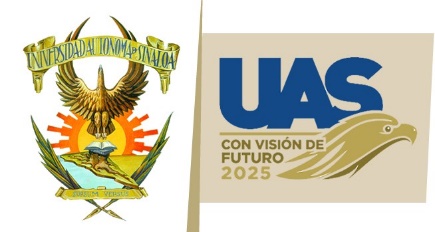 UNIVERSIDAD AUTÓNOMA DE SINALOASECRETARÍA ACADÉMICA UNIVERSITARIA Consulta de factibilidad y pertinencia para el Programa Educativo de inserte el nombre del PEZona de Sinaloa a la que pertenece:(     ) Zona Norte(     ) Zona Centro-Norte(     ) Zona Centro-Norte(     ) Zona Centro(     ) Zona Centro(     ) Zona SurEn caso de pertenecer a otro estado o país favor de indicarlo: En caso de pertenecer a otro estado o país favor de indicarlo: En caso de pertenecer a otro estado o país favor de indicarlo: En caso de pertenecer a otro estado o país favor de indicarlo: En caso de pertenecer a otro estado o país favor de indicarlo: En caso de pertenecer a otro estado o país favor de indicarlo: En caso de pertenecer a otro estado o país favor de indicarlo: Sector al que pertenece:      (     ) Público(     ) Público(     ) Privado (     ) Privado (     ) Social(     ) SocialFactibilidad y pertinenciaFactibilidad y pertinenciaFactibilidad y pertinenciaFactibilidad y pertinenciaFactibilidad y pertinenciaFrecuencia de la competencia en el ámbito profesionalFrecuencia de la competencia en el ámbito profesionalFrecuencia de la competencia en el ámbito profesionalFrecuencia de la competencia en el ámbito profesionalFrecuencia de la competencia en el ámbito profesionalFrecuencia de la competencia en el ámbito profesionalFrecuencia de la competencia en el ámbito profesionalFactibilidad y pertinenciaFactibilidad y pertinenciaFactibilidad y pertinenciaFactibilidad y pertinenciaFactibilidad y pertinenciaTodos los díasCasi todos los díasCasi todos los díasOcasionalmenteCasi nuncaCasi nuncaNuncaEn general, cada cuánto tiempo considera necesario los servicios de un inserte el nombre del PE.En general, cada cuánto tiempo considera necesario los servicios de un inserte el nombre del PE.En general, cada cuánto tiempo considera necesario los servicios de un inserte el nombre del PE.En general, cada cuánto tiempo considera necesario los servicios de un inserte el nombre del PE.En general, cada cuánto tiempo considera necesario los servicios de un inserte el nombre del PE.En general, cada cuánto tiempo considera necesario los servicios de un inserte el nombre del PE a nivel regional.En general, cada cuánto tiempo considera necesario los servicios de un inserte el nombre del PE a nivel regional.En general, cada cuánto tiempo considera necesario los servicios de un inserte el nombre del PE a nivel regional.En general, cada cuánto tiempo considera necesario los servicios de un inserte el nombre del PE a nivel regional.En general, cada cuánto tiempo considera necesario los servicios de un inserte el nombre del PE a nivel regional.En general, cada cuánto tiempo considera necesario los servicios de un inserte el nombre del PE a nivel nacional.En general, cada cuánto tiempo considera necesario los servicios de un inserte el nombre del PE a nivel nacional.En general, cada cuánto tiempo considera necesario los servicios de un inserte el nombre del PE a nivel nacional.En general, cada cuánto tiempo considera necesario los servicios de un inserte el nombre del PE a nivel nacional.En general, cada cuánto tiempo considera necesario los servicios de un inserte el nombre del PE a nivel nacional.En general, cada cuánto tiempo considera necesario los servicios de un inserte el nombre del PE a nivel internacional.En general, cada cuánto tiempo considera necesario los servicios de un inserte el nombre del PE a nivel internacional.En general, cada cuánto tiempo considera necesario los servicios de un inserte el nombre del PE a nivel internacional.En general, cada cuánto tiempo considera necesario los servicios de un inserte el nombre del PE a nivel internacional.En general, cada cuánto tiempo considera necesario los servicios de un inserte el nombre del PE a nivel internacional.Usted contrataría los servicios de un inserte el nombre del PE.Usted contrataría los servicios de un inserte el nombre del PE.Usted contrataría los servicios de un inserte el nombre del PE.Usted contrataría los servicios de un inserte el nombre del PE.Usted contrataría los servicios de un inserte el nombre del PE.Considera pertinente y factible ofertar inserte el nombre del PE o programas similares.Considera pertinente y factible ofertar inserte el nombre del PE o programas similares.Considera pertinente y factible ofertar inserte el nombre del PE o programas similares.Considera pertinente y factible ofertar inserte el nombre del PE o programas similares.Considera pertinente y factible ofertar inserte el nombre del PE o programas similares.Considera que actualmente existe demanda laboral en el sector público para egresados de inserte el nombre del PE o programas similares.Considera que actualmente existe demanda laboral en el sector público para egresados de inserte el nombre del PE o programas similares.Considera que actualmente existe demanda laboral en el sector público para egresados de inserte el nombre del PE o programas similares.Considera que actualmente existe demanda laboral en el sector público para egresados de inserte el nombre del PE o programas similares.Considera que actualmente existe demanda laboral en el sector público para egresados de inserte el nombre del PE o programas similares.Considera que actualmente existe demanda laboral en el sector privado para egresados de inserte el nombre del PE o programas similares.Considera que actualmente existe demanda laboral en el sector privado para egresados de inserte el nombre del PE o programas similares.Considera que actualmente existe demanda laboral en el sector privado para egresados de inserte el nombre del PE o programas similares.Considera que actualmente existe demanda laboral en el sector privado para egresados de inserte el nombre del PE o programas similares.Considera que actualmente existe demanda laboral en el sector privado para egresados de inserte el nombre del PE o programas similares.Considera que actualmente existe demanda laboral en el sector social para egresados de inserte el nombre del PE o programas similares.Considera que actualmente existe demanda laboral en el sector social para egresados de inserte el nombre del PE o programas similares.Considera que actualmente existe demanda laboral en el sector social para egresados de inserte el nombre del PE o programas similares.Considera que actualmente existe demanda laboral en el sector social para egresados de inserte el nombre del PE o programas similares.Considera que actualmente existe demanda laboral en el sector social para egresados de inserte el nombre del PE o programas similares.Competencias Genéricas(Necesarias en todos los profesionistas)Competencias Genéricas(Necesarias en todos los profesionistas)Competencias Genéricas(Necesarias en todos los profesionistas)Competencias Genéricas(Necesarias en todos los profesionistas)Competencias Genéricas(Necesarias en todos los profesionistas)Todos los díasCasi todos los díasCasi todos los díasOcasionalmenteCasi nuncaCasi nuncaNuncaDesarrolla su potencial intelectual para generar el conocimiento necesario en la resolución de problemas y retos, tanto de su vida individual como parte de una comunidad, con sentido de pertinencia, identidad y empatía.Desarrolla su potencial intelectual para generar el conocimiento necesario en la resolución de problemas y retos, tanto de su vida individual como parte de una comunidad, con sentido de pertinencia, identidad y empatía.Desarrolla su potencial intelectual para generar el conocimiento necesario en la resolución de problemas y retos, tanto de su vida individual como parte de una comunidad, con sentido de pertinencia, identidad y empatía.Desarrolla su potencial intelectual para generar el conocimiento necesario en la resolución de problemas y retos, tanto de su vida individual como parte de una comunidad, con sentido de pertinencia, identidad y empatía.Desarrolla su potencial intelectual para generar el conocimiento necesario en la resolución de problemas y retos, tanto de su vida individual como parte de una comunidad, con sentido de pertinencia, identidad y empatía.Actúa con iniciativa en la dirección que las exigencias colectivas le impongan para subsanar carencias y detonar el desarrollo social asumiendo su rol de profesionista comprometido, eficiente y creativo.Actúa con iniciativa en la dirección que las exigencias colectivas le impongan para subsanar carencias y detonar el desarrollo social asumiendo su rol de profesionista comprometido, eficiente y creativo.Actúa con iniciativa en la dirección que las exigencias colectivas le impongan para subsanar carencias y detonar el desarrollo social asumiendo su rol de profesionista comprometido, eficiente y creativo.Actúa con iniciativa en la dirección que las exigencias colectivas le impongan para subsanar carencias y detonar el desarrollo social asumiendo su rol de profesionista comprometido, eficiente y creativo.Actúa con iniciativa en la dirección que las exigencias colectivas le impongan para subsanar carencias y detonar el desarrollo social asumiendo su rol de profesionista comprometido, eficiente y creativo.Ejerce su conocimiento ponderando los valores éticos para brindar mayores beneficios a la comunidad, con respeto a la ley y los códigos que dirigen su desempeño.Ejerce su conocimiento ponderando los valores éticos para brindar mayores beneficios a la comunidad, con respeto a la ley y los códigos que dirigen su desempeño.Ejerce su conocimiento ponderando los valores éticos para brindar mayores beneficios a la comunidad, con respeto a la ley y los códigos que dirigen su desempeño.Ejerce su conocimiento ponderando los valores éticos para brindar mayores beneficios a la comunidad, con respeto a la ley y los códigos que dirigen su desempeño.Ejerce su conocimiento ponderando los valores éticos para brindar mayores beneficios a la comunidad, con respeto a la ley y los códigos que dirigen su desempeño.Reconoce el valor de la salud y del equilibrio medioambiental para el crecimiento y estabilidad personal física y emocional, de manera que dicha armonía se extienda hacia su entorno de manera sostenida y sustentable.Reconoce el valor de la salud y del equilibrio medioambiental para el crecimiento y estabilidad personal física y emocional, de manera que dicha armonía se extienda hacia su entorno de manera sostenida y sustentable.Reconoce el valor de la salud y del equilibrio medioambiental para el crecimiento y estabilidad personal física y emocional, de manera que dicha armonía se extienda hacia su entorno de manera sostenida y sustentable.Reconoce el valor de la salud y del equilibrio medioambiental para el crecimiento y estabilidad personal física y emocional, de manera que dicha armonía se extienda hacia su entorno de manera sostenida y sustentable.Reconoce el valor de la salud y del equilibrio medioambiental para el crecimiento y estabilidad personal física y emocional, de manera que dicha armonía se extienda hacia su entorno de manera sostenida y sustentable.Aprecia el quehacer artístico como una manera de explorar y fortalecer su sensibilidad, intuición e imaginación, con actitud reflexiva y amplio criterio respecto a los valores de la cultura local y universal.Aprecia el quehacer artístico como una manera de explorar y fortalecer su sensibilidad, intuición e imaginación, con actitud reflexiva y amplio criterio respecto a los valores de la cultura local y universal.Aprecia el quehacer artístico como una manera de explorar y fortalecer su sensibilidad, intuición e imaginación, con actitud reflexiva y amplio criterio respecto a los valores de la cultura local y universal.Aprecia el quehacer artístico como una manera de explorar y fortalecer su sensibilidad, intuición e imaginación, con actitud reflexiva y amplio criterio respecto a los valores de la cultura local y universal.Aprecia el quehacer artístico como una manera de explorar y fortalecer su sensibilidad, intuición e imaginación, con actitud reflexiva y amplio criterio respecto a los valores de la cultura local y universal.Participa en la generación de riqueza material, así como en la administración de los bienes patrimoniales, propios o comunes, que desarrollen un sentido de la previsión y preservación de los recursos en beneficio de las presentes y futuras generaciones.Participa en la generación de riqueza material, así como en la administración de los bienes patrimoniales, propios o comunes, que desarrollen un sentido de la previsión y preservación de los recursos en beneficio de las presentes y futuras generaciones.Participa en la generación de riqueza material, así como en la administración de los bienes patrimoniales, propios o comunes, que desarrollen un sentido de la previsión y preservación de los recursos en beneficio de las presentes y futuras generaciones.Participa en la generación de riqueza material, así como en la administración de los bienes patrimoniales, propios o comunes, que desarrollen un sentido de la previsión y preservación de los recursos en beneficio de las presentes y futuras generaciones.Participa en la generación de riqueza material, así como en la administración de los bienes patrimoniales, propios o comunes, que desarrollen un sentido de la previsión y preservación de los recursos en beneficio de las presentes y futuras generaciones.Cultiva el compañerismo, el trabajo en equipo y la coordinación de esfuerzos bajo la aspiración de mejorar las tareas académicas, los entornos laborales y la convivencia social en beneficio para la consecución de metas que impactan en las formas de entablar y mantener relaciones humanas positivas.Cultiva el compañerismo, el trabajo en equipo y la coordinación de esfuerzos bajo la aspiración de mejorar las tareas académicas, los entornos laborales y la convivencia social en beneficio para la consecución de metas que impactan en las formas de entablar y mantener relaciones humanas positivas.Cultiva el compañerismo, el trabajo en equipo y la coordinación de esfuerzos bajo la aspiración de mejorar las tareas académicas, los entornos laborales y la convivencia social en beneficio para la consecución de metas que impactan en las formas de entablar y mantener relaciones humanas positivas.Cultiva el compañerismo, el trabajo en equipo y la coordinación de esfuerzos bajo la aspiración de mejorar las tareas académicas, los entornos laborales y la convivencia social en beneficio para la consecución de metas que impactan en las formas de entablar y mantener relaciones humanas positivas.Cultiva el compañerismo, el trabajo en equipo y la coordinación de esfuerzos bajo la aspiración de mejorar las tareas académicas, los entornos laborales y la convivencia social en beneficio para la consecución de metas que impactan en las formas de entablar y mantener relaciones humanas positivas.Asimila, de manera autónoma y convencida, la necesidad de promover conductas que le orienten hacia el desarrollo del saber, del hacer y del convivir como formas trascendentales de la existencia, en lo inmediato y en lo futuro.Asimila, de manera autónoma y convencida, la necesidad de promover conductas que le orienten hacia el desarrollo del saber, del hacer y del convivir como formas trascendentales de la existencia, en lo inmediato y en lo futuro.Asimila, de manera autónoma y convencida, la necesidad de promover conductas que le orienten hacia el desarrollo del saber, del hacer y del convivir como formas trascendentales de la existencia, en lo inmediato y en lo futuro.Asimila, de manera autónoma y convencida, la necesidad de promover conductas que le orienten hacia el desarrollo del saber, del hacer y del convivir como formas trascendentales de la existencia, en lo inmediato y en lo futuro.Asimila, de manera autónoma y convencida, la necesidad de promover conductas que le orienten hacia el desarrollo del saber, del hacer y del convivir como formas trascendentales de la existencia, en lo inmediato y en lo futuro.Desarrolla nuevos enfoques interdisciplinarios y construye propuestas innovadoras a partir de la transdisciplina.Desarrolla nuevos enfoques interdisciplinarios y construye propuestas innovadoras a partir de la transdisciplina.Desarrolla nuevos enfoques interdisciplinarios y construye propuestas innovadoras a partir de la transdisciplina.Desarrolla nuevos enfoques interdisciplinarios y construye propuestas innovadoras a partir de la transdisciplina.Desarrolla nuevos enfoques interdisciplinarios y construye propuestas innovadoras a partir de la transdisciplina.Asume con responsabilidad y ética el manejo de las Tecnologías del Aprendizaje y el Conocimiento y es capaz de reconducir las Tecnologías de la Información y Comunicación para la adquisición y actualización del conocimiento de manera permanente para su vida y su profesión.Asume con responsabilidad y ética el manejo de las Tecnologías del Aprendizaje y el Conocimiento y es capaz de reconducir las Tecnologías de la Información y Comunicación para la adquisición y actualización del conocimiento de manera permanente para su vida y su profesión.Asume con responsabilidad y ética el manejo de las Tecnologías del Aprendizaje y el Conocimiento y es capaz de reconducir las Tecnologías de la Información y Comunicación para la adquisición y actualización del conocimiento de manera permanente para su vida y su profesión.Asume con responsabilidad y ética el manejo de las Tecnologías del Aprendizaje y el Conocimiento y es capaz de reconducir las Tecnologías de la Información y Comunicación para la adquisición y actualización del conocimiento de manera permanente para su vida y su profesión.Asume con responsabilidad y ética el manejo de las Tecnologías del Aprendizaje y el Conocimiento y es capaz de reconducir las Tecnologías de la Información y Comunicación para la adquisición y actualización del conocimiento de manera permanente para su vida y su profesión.Competencias Específicas(Necesarias en inserte el nombre del PE)Competencias Específicas(Necesarias en inserte el nombre del PE)Competencias Específicas(Necesarias en inserte el nombre del PE)Competencias Específicas(Necesarias en inserte el nombre del PE)Competencias Específicas(Necesarias en inserte el nombre del PE)Todos los díasCasi todos los díasCasi todos los díasOcasionalmenteCasi nuncaCasi nuncaNuncaAplicación y práctica en el campo profesionalAplicación y práctica en el campo profesionalAplicación y práctica en el campo profesionalAplicación y práctica en el campo profesionalAplicación y práctica en el campo profesionalIndique con una X la(s) opción(es) que aplican para cada ítemIndique con una X la(s) opción(es) que aplican para cada ítemIndique con una X la(s) opción(es) que aplican para cada ítemIndique con una X la(s) opción(es) que aplican para cada ítemIndique con una X la(s) opción(es) que aplican para cada ítemIndique con una X la(s) opción(es) que aplican para cada ítemIndique con una X la(s) opción(es) que aplican para cada ítemActualmente, considera que el egresado de inserte el nombre del PE puede trabajar en el sector público:Actualmente, considera que el egresado de inserte el nombre del PE puede trabajar en el sector público:Actualmente, considera que el egresado de inserte el nombre del PE puede trabajar en el sector público:Actualmente, considera que el egresado de inserte el nombre del PE puede trabajar en el sector público:Actualmente, considera que el egresado de inserte el nombre del PE puede trabajar en el sector público:Tiempo completoTiempo parcialTiempo parcialPor horasTodas las anterioresTodas las anterioresNinguna de las anterioresActualmente, considera que el egresado de inserte el nombre del PE puede trabajar en el sector privado:Actualmente, considera que el egresado de inserte el nombre del PE puede trabajar en el sector privado:Actualmente, considera que el egresado de inserte el nombre del PE puede trabajar en el sector privado:Actualmente, considera que el egresado de inserte el nombre del PE puede trabajar en el sector privado:Actualmente, considera que el egresado de inserte el nombre del PE puede trabajar en el sector privado:Tiempo completoTiempo parcialTiempo parcialPor horasTodas las anterioresTodas las anterioresNinguna de las anterioresActualmente, considera que el egresado de inserte el nombre del PE puede trabajar en el sector social:Actualmente, considera que el egresado de inserte el nombre del PE puede trabajar en el sector social:Actualmente, considera que el egresado de inserte el nombre del PE puede trabajar en el sector social:Actualmente, considera que el egresado de inserte el nombre del PE puede trabajar en el sector social:Actualmente, considera que el egresado de inserte el nombre del PE puede trabajar en el sector social:Tiempo completoTiempo parcialTiempo parcialPor horasTodas las anterioresTodas las anterioresNinguna de las anterioresActualmente, considera que el egresado de inserte el nombre del PE puede trabajar en el sector público de forma:Actualmente, considera que el egresado de inserte el nombre del PE puede trabajar en el sector público de forma:Actualmente, considera que el egresado de inserte el nombre del PE puede trabajar en el sector público de forma:Actualmente, considera que el egresado de inserte el nombre del PE puede trabajar en el sector público de forma:Actualmente, considera que el egresado de inserte el nombre del PE puede trabajar en el sector público de forma:PresencialMixtoMixtoEn líneaTodas las anterioresTodas las anterioresNinguna de las anterioresActualmente, considera que el egresado de inserte el nombre del PE puede trabajar en el sector privado de forma:Actualmente, considera que el egresado de inserte el nombre del PE puede trabajar en el sector privado de forma:Actualmente, considera que el egresado de inserte el nombre del PE puede trabajar en el sector privado de forma:Actualmente, considera que el egresado de inserte el nombre del PE puede trabajar en el sector privado de forma:Actualmente, considera que el egresado de inserte el nombre del PE puede trabajar en el sector privado de forma:PresencialMixtoMixtoEn líneaTodas las anterioresTodas las anterioresNinguna de las anterioresActualmente, considera que el egresado de inserte el nombre del PE puede trabajar en el sector social de forma:Actualmente, considera que el egresado de inserte el nombre del PE puede trabajar en el sector social de forma:Actualmente, considera que el egresado de inserte el nombre del PE puede trabajar en el sector social de forma:Actualmente, considera que el egresado de inserte el nombre del PE puede trabajar en el sector social de forma:Actualmente, considera que el egresado de inserte el nombre del PE puede trabajar en el sector social de forma:PresencialMixtoMixtoEn líneaTodas las anterioresTodas las anterioresNinguna de las anterioresIndique el orden de importancia de los siguientes valores actitudinales, marcando el 1 como más importante y el 8 el menos importante.Indique el orden de importancia de los siguientes valores actitudinales, marcando el 1 como más importante y el 8 el menos importante.Indique el orden de importancia de los siguientes valores actitudinales, marcando el 1 como más importante y el 8 el menos importante.Indique el orden de importancia de los siguientes valores actitudinales, marcando el 1 como más importante y el 8 el menos importante.Indique el orden de importancia de los siguientes valores actitudinales, marcando el 1 como más importante y el 8 el menos importante.Indique el orden de importancia de los siguientes valores actitudinales, marcando el 1 como más importante y el 8 el menos importante.Indique el orden de importancia de los siguientes valores actitudinales, marcando el 1 como más importante y el 8 el menos importante.Indique el orden de importancia de los siguientes valores actitudinales, marcando el 1 como más importante y el 8 el menos importante.Indique el orden de importancia de los siguientes valores actitudinales, marcando el 1 como más importante y el 8 el menos importante.Indique el orden de importancia de los siguientes valores actitudinales, marcando el 1 como más importante y el 8 el menos importante.Indique el orden de importancia de los siguientes valores actitudinales, marcando el 1 como más importante y el 8 el menos importante.Indique el orden de importancia de los siguientes valores actitudinales, marcando el 1 como más importante y el 8 el menos importante.Intelecto/conocimientoSocial
/comunitarioÉtico/moralFísico/biológicoEstético/bellezaEstético/bellezaEstético/bellezaEconómico
/bienes materialesEconómico
/bienes materialesAfectivo
/amistadEspiritual
/trascendenteEspiritual
/trascendente(         )(         )(         )(         )(         )(         )(         )(         )(         )(         )(         )(         )Comentarios adicionales:Comentarios adicionales:Comentarios adicionales:Comentarios adicionales:Comentarios adicionales:Comentarios adicionales:Comentarios adicionales:Comentarios adicionales:Comentarios adicionales:Comentarios adicionales:Comentarios adicionales:Comentarios adicionales: